 Free Will Service Registration Form 2019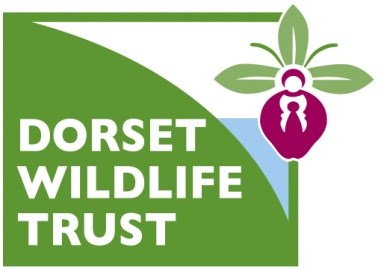 Please complete this registration form and return in freepost envelope provided or emailed a scanned copy to cbusby@dorsetwildlifetrust.org.uk.We hope you enjoy and benefit from our Free Will Service, please feel free to contact us if you have any queries or feedback.Thank you for registering for the Free Will Service and considering supporting
Dorset Wildlife Trust through a gift in your Will.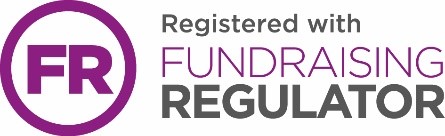 Your chosen participating solicitor:Location:DWT Membership number:Full Name:Full Address:Postcode:Email Address:Telephone:Best contact details:How would you prefer to be contacted?Telephone / email / Home visit Have you made a Will before?Yes / No